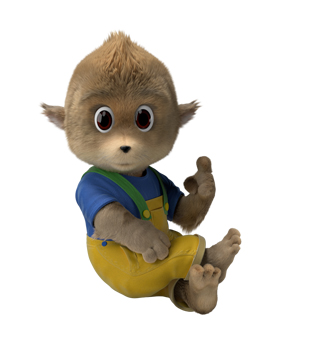 Twoje dzieckoUbezpieczenie grupowe NNW na rok szkolny 2019/2020 Podpisanie wniosko – polisyAgent wysyła link do formularza do Ubezpieczającego (placówka oświatowa) Redystrybucja linka do rodziców/opiekuna  poprzez stronę placówki oświatowej, np. dziennik elektroniczny, mailRodzic/opiekun klikając w link /poprzez link  wprowadza wszystkie wymagane dane oraz wybiera wariant ubezpieczenia. 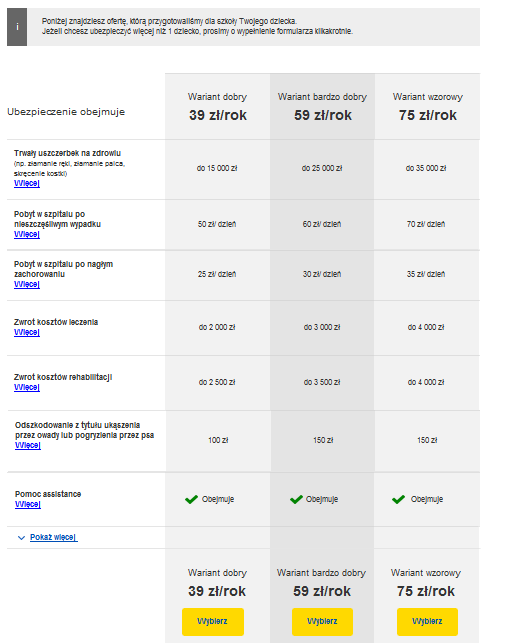 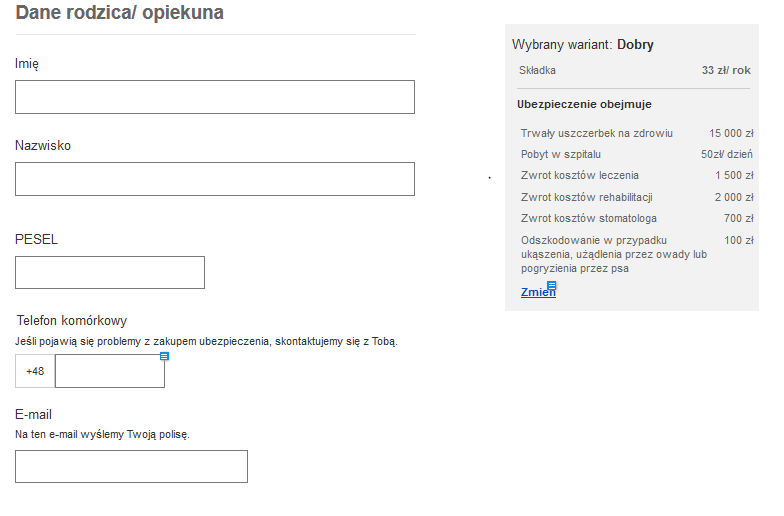 Po wyborze wariantu Klient musi uzupełnić wymagane dane dla rodzica/opiekuna: imię, nazwisko, PESEL, telefon, e-mailNiezbędne jest także wpisanie wymaganych danych dla dziecka: imię, nazwisko, data urodzenia. 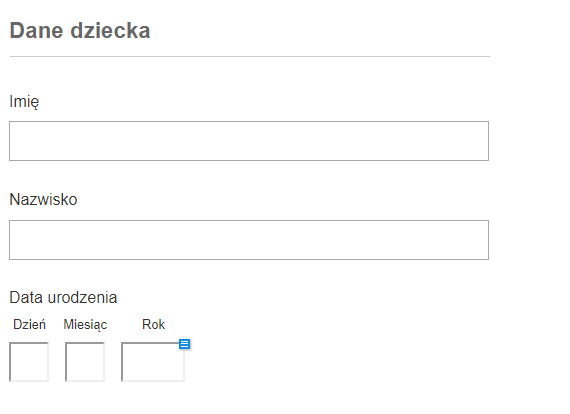 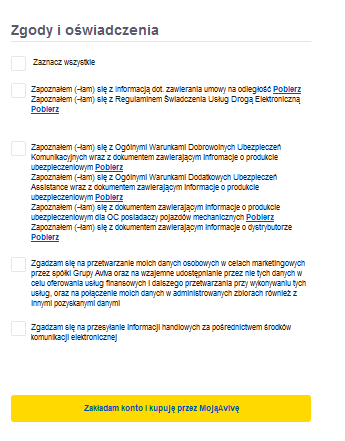 Rodzic zostanie poproszony o oznaczenie stosownych zgód marketingowych oraz oświadczeń.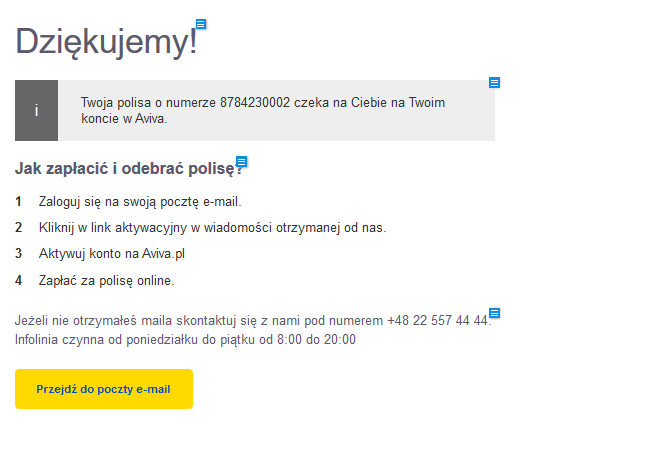 Rodzic/opiekun zostaje przekierowany do serwisu Moja Aviva w celu utworzenia lub zalogowania się na konto Moja Aviva i dokonania płatności zawarcia polisy.Otwarcie konta Moja Aviva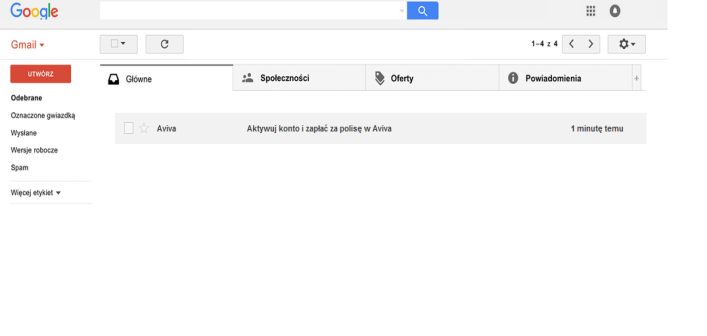 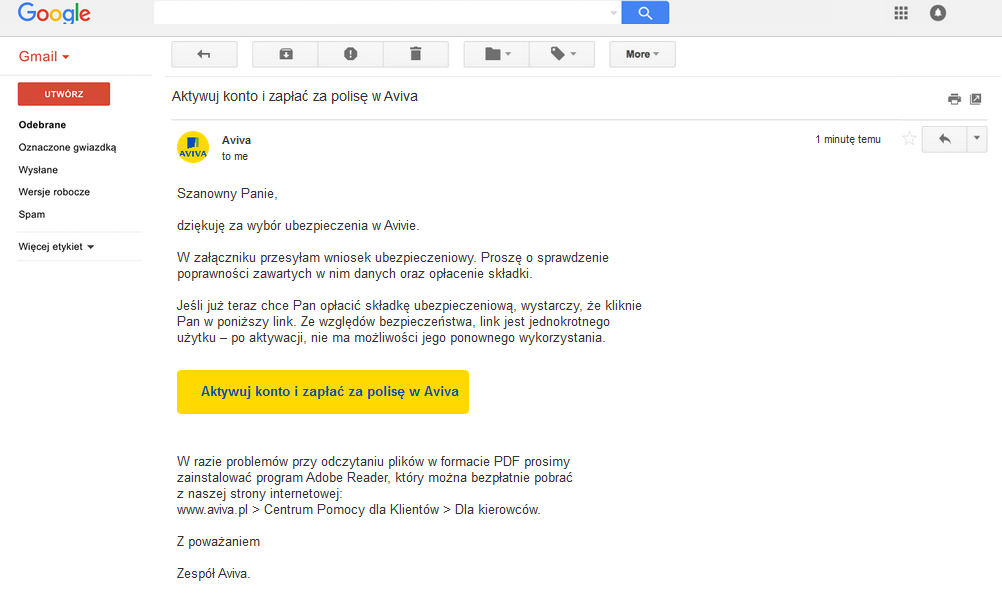 Widok na Moja Aviva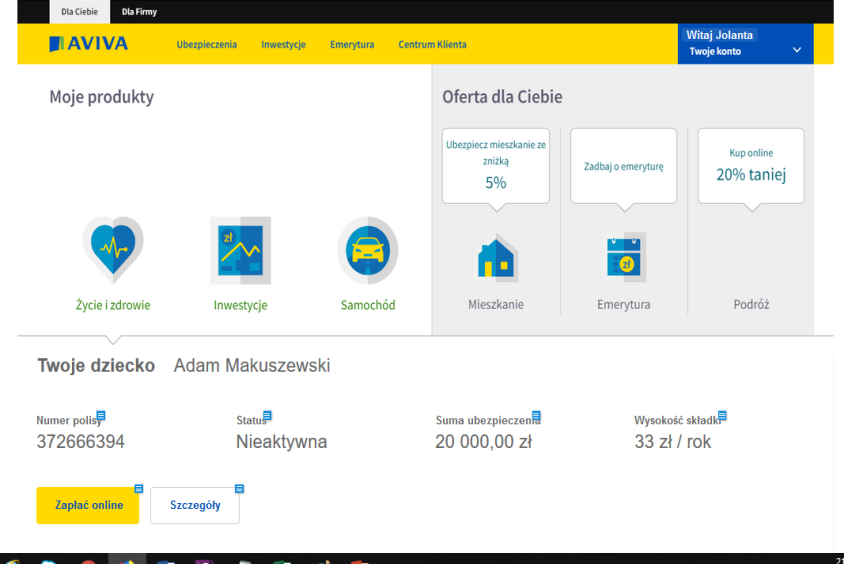 Po wyborze  opcji zapłać, klient zostanie przekierowany do formularza płatności elektronicznych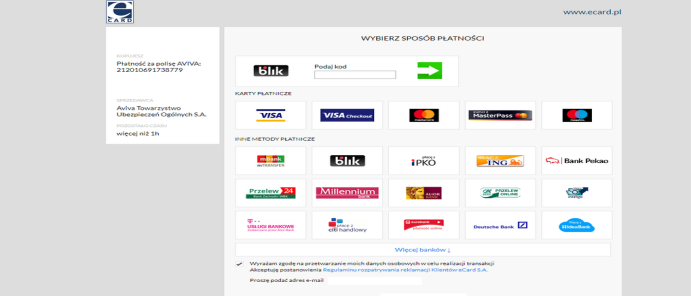 Po opłaceniu składki polisa Klienta będzie miała status „Aktywna” i klient będzie mógł pobrać dokument                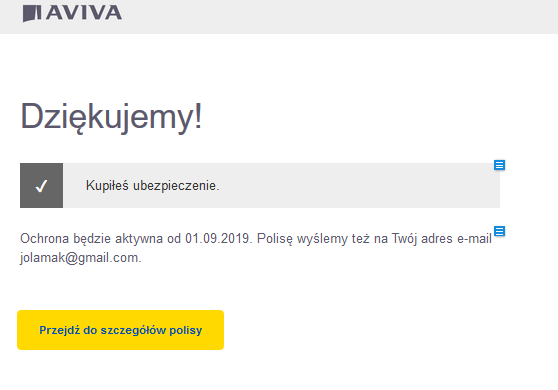                                                                                              Dziękuję.                         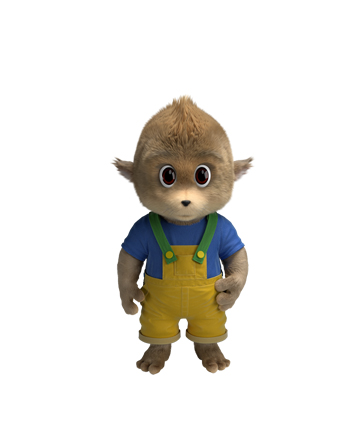 